School Council Pumpkin Carving Competition: Decorate and design your own pumpkin Bring it to school on Friday 28th  Do your best and you could win a prize Prizes for first, second and third places!  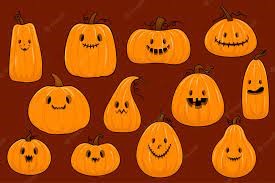 